Израчунај:269 + 191 =                       561 + 347 =184 + 359 =848 – 337 =838 – 472 =928 – 749 =Сара је имала 785 динара. Колико јој је остало динара пошто је купила књигу за 469 динара?Рада је купила мајицу за 380 динара и кошуљу за 615 динара. Колико новца је Рада потрошила у куповини?Збир бројева 294 и 627 умањи за 518.Анђела и Стефан воле да скупљају сличице животиња. Анђела има 625 сличица, а Стефан за 380 сличица мање од Анђеле. Колико сличица имају Анђела и Стефан заједно?Анђела: ________________________________________________Стефан: _______________________________________________Заједно (укупно): ______________________________________________________Контролна вежбаИме и презиме ученика: ________________________________________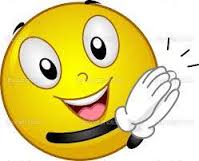 